Actividad 1Translate the questions into English.__________________________________________________________________________________________________________________________________________________________________________________________________________________________________________________________________________________________________________________________________________________________________________________________________________________________________________________________________Actividad 2Look at the statements below in response to the first question. Decide if they argue that yes, it is difficult to be a parent or no it is not difficult.1- Creo que no tienes una figura con la que compartir la paternidad y repartirte el trabajo.2- No tienes en quien apoyarte en los momentos duros, normalmente en una pareja siempre hay uno que anima cuando el otro está mal. 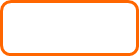 3- Eres el único que tome decisiones acerca de la educación y serás su único modelo a seguir en el futuro.4- Los hijos cuando sean mayores valorarán más el esfuerzo que la madre/ el padre soltero hace por criarlos y eso en el futuro es un ejemplo de autosuficiencia e independencia muy valioso.                                        TARJETA A                                         TARJETA A ThemeLa evolución de la sociedad española Sub-themeEl cambio en la estructura familiar